31st January 2017Dear Parents,Parent Survey 2016 FeedbackLast July our governing body sent out a parent survey in order to gauge your views on our school. As a school we work very hard to provide the best education for all our children and support families as much as is possible. Your views and comments are important in helping us develop an accurate understanding of the effectiveness of many aspects of school life and we believe that they should play a part in shaping improvements and developments within the school. Governors received 57 responses to the survey, representing the views of nearly half of our families.  As well responding to the questions, you contributed many constructive comments which the Governors and the school leadership have reviewed in detail. There follows a statistical summary of the results, some examples of the comments you made and a response to the 3 main areas for school improvement indicated by your survey results.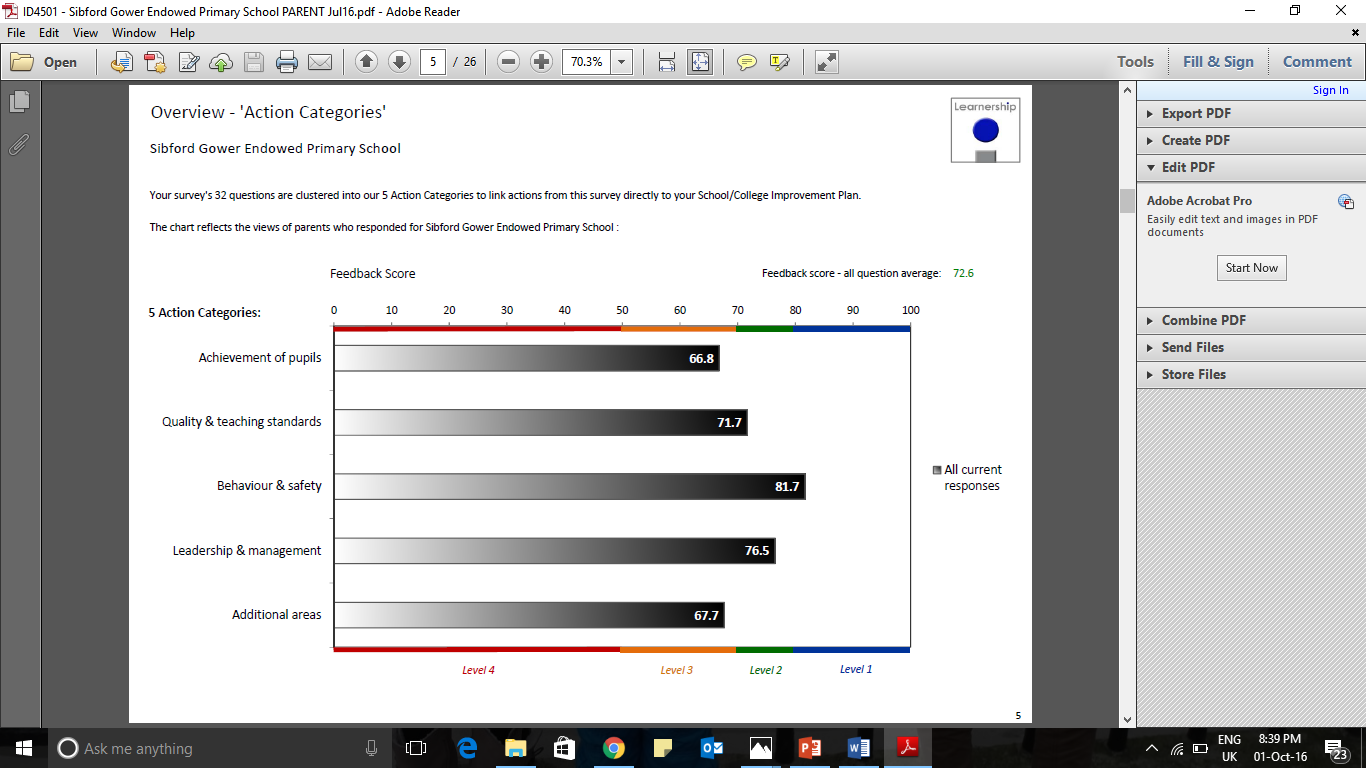 “It is refreshing to have teachers and senior staff that genuinely take an interest in the children in school and for extra-curricular activities and really go the extra mile in all activities.”“My child is very happy at the school, she skips in which makes me happy.”“We are very lucky to have such a superb school in beautiful surroundings and enthusiastic teachers, would happily recommend this school.”“Great after school sporting activities provided by staff and parent helpers giving the children the opportunity to participate in competitive team games.”3 key areas where you feel we need to improve:1) School communication. Knowing more about events happening, how your child is getting on, and school being fully aware of parental views. Things we currently do to support in this area:Weekly bulletin with key dates where possible.Website with key dates highlighted from the beginning of the year and regularly updated.3 Parents Evenings a year as well as a Meet the Teacher event.Half termly newsletters with class and whole school news.Emails and letters as appropriate.Parent Workshops.Actions towards improvement over the coming weeks and months:Termly Meet the Governor drop in sessions.Suggestion boxes outside KS1 and KS2.A redesigned website more easily accessible from the most commonly used devices.Improved office communications, including a parent pay facility and a texting service.The setting up of a school ‘facebook’ page for quick communication.2) Understanding how technology is used throughout the school. Things we currently do to help in this area:Curriculum, policy and e-safety information on the school website.Links on website to other learning sites from curriculum subject pages and from he useful links and information page.Log-ons to the Purple Mash site shared for home access. In future we will provide:More information shared directly with parents, including e-safety information. More suggestions of apps and sites the children can use for learning at home, through the development of a children’s learning zone as part  of our website re-design.3) Expanding the Curriculum with more music and arts. Things we currently do to explore culture and the Arts:School ProductionsChildren Singing for Children Creative Clubs, such as Drama Club, Construction Club.Arts/Culture based Days and weeks, e.g. Bastille Day, Colour Week.Events showcasing curriculum work, such as the International Street Food Market and the Nordic Christmas FairA dedicated music teacher with regular music lessons as part of the curriculum across the school.Peripatetic music teachersLots of learning through art going on across the school on a regular basis, with Children’s artwork displayed and celebrated in the school environment.Sibford Gower’s Got TalentInvolvement in partnership enrichment opportunities such as the Y1/2 Dance FestivalProjects developed with academy partners such as The Warriner Day where children took part in a range of music and art workshops.Celebration of Harvest, Easter and Christmas with the school community.Educational trips to support the curriculum, such as the KS2 Ashmolean Trip.We will seek to further develop music and art opportunities by:Providing a wider range of Arts based clubs when possible (most of these are run on a voluntary basis and it will depend on availability of willing adults)Extending our peripatetic tuition to include singing lessons.Applying to take part in Young Voices in academic year 2017-18 (participation subject to sufficient numbers signing up)Exploring involvement in Art/Music competitions (possibly coordinated with Art Exhibition or Oxford Art Weeks)Developing further opportunities to work with other WMAT schools in providing learning themed days. Inviting artists and musicians into school to work with our children and staff.The next parent questionnaire will be sent out in the summer term.  The first governor drop-in morning is scheduled for Tuesday 21st February.Thank you once again for your responses.Kind regards,Jane O’Sullivan (Headteacher)                                             Julian Ransom (Chair of Governors)